В соответствии с Федеральным законом от 26.05.1996 года № 54-ФЗ «О Музейном фонде Российской Федерации и музеях в Российской Федерации»,  Федеральным законом от 25.06.2002 года № 73-ФЗ «Об объектах культурного наследия (памятниках истории и культуры) народов Российской Федерации», постановлением Правительства Российской Федерации от 20.07.2011 №590 «О Министерстве культуры Российской Федерации», постановлением Правительства Российской Федерации от 05.07.2001 №504 «Об общероссийском мониторинге состояния и использования памятников истории и культуры, предметов Музейного фонда Российской Федерации, документов библиотечных фондов, Архивного фонда Российской Федерации, а также кинофонда» администрация ПОСТАНОВЛЯЕТ: 	1. Внести в постановление администрации муниципального района «Печора» от 29.06.2017 г. № 889 «Об утверждении Административного регламента по осуществлению муниципального контроля за сохранностью автомобильных дорог общего пользования местного значения вне границ населенных пунктов в границах муниципального района «Печора», городского поселения «Печора», сельских поселений, входящих в состав муниципального района «Печора», следующие изменения:	1.1. В пунктах 1.7, 3.1, 3.5, 3.6, 3.7,  пунктах «1,2» подпункта 14 пункта 1.10, подпункте  9 пункта 1.10,  подпункте 4 пункта 1.16, подпунктах «а, б» пункта 3.5.1, подпунктах «а, б» пункта 3.7.1 постановления исключить слова «объектам культурного наследия (памятникам истории и культуры) народов Российской Федерации, музейным предметам и музейным коллекциям, включенным в состав Музейного фонда Российской Федерации, особо ценным, в том числе уникальным, документам Архивного фонда Российской Федерации, документам, имеющим особое историческое, научное, культурное значение, входящим в состав национального библиотечного фонда».	2. Настоящее постановление вступает в силу со дня официального опубликования и  подлежит размещению на официальном сайте администрации муниципального района «Печора».Глава  муниципального района -руководитель администрации                                                                   Н.Н. ПаншинаАДМИНИСТРАЦИЯ МУНИЦИПАЛЬНОГО РАЙОНА «ПЕЧОРА»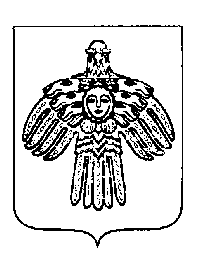 «ПЕЧОРА»  МУНИЦИПАЛЬНÖЙ  РАЙОНСААДМИНИСТРАЦИЯ ПОСТАНОВЛЕНИЕ ШУÖМПОСТАНОВЛЕНИЕ ШУÖМПОСТАНОВЛЕНИЕ ШУÖМ«  12  »   октября    2018 г.г. Печора,  Республика Коми                         №  1187 О внесении  изменений в постановление администрации муниципального района «Печора» от 29.06.2017 г. № 889 «Об утверждении Административного регламента по осуществлению муниципального контроля за сохранностью автомобильных дорог общего пользования местного значения вне границ населенных пунктов в границах муниципального района «Печора», городского поселения «Печора», сельских поселений, входящих в состав муниципального района «Печора» 